BASKİL HALK EĞİTİMİ MERKEZİ MÜDÜRLÜĞÜNE(Ücretli Usta Öğretici Başvuru Dilekçesi)20..-20.. Eğitim-Öğretim yılında müdürlüğünüzde …………………………………………………alanında açılacak olan kurslarda ücretli öğretici olarak görev almak istiyorum.Göreve ilişkin belgeler ekte sunulmuştur.                               Bilgilerinize arz ederim.      ……../…… /20..							                           …………………………………..
                                                                                                     İmza
                                                                                                    Adı Soyadı	T.C. KİMLİK NO	:………………………………………………………………………………………………………………
ADI SOYADI	: ………………………………………………………………………………………………………………
DOĞUM YERİ ve TARİHİ : ………………………………………………………………………………………………………………
CEP TEL NO	: ………………………………………………………………………………………………………………
EV ADRESİ	: ………………………………………………………………………………………………………………
…………………………………………………………………………………………………………………………………………………………....                            EĞİTİM DURUMU : ……………………………………………………………………………………………………………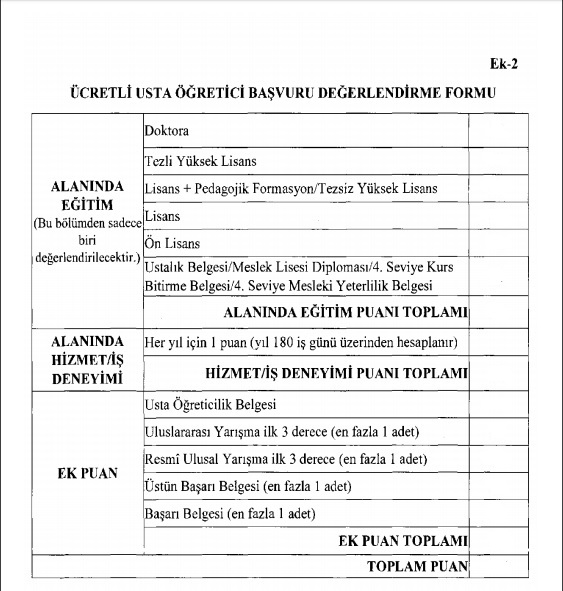 USTA ÖĞRETİCİ BAŞVURU EVRAKLARI	:Kimlik fotokopisiSabıka kaydıEğitim durum belgesiUsta öğretici belgesiSgk hizmet dökümü	Usta öğretici oryantasyon belgesiUluslararası yarışmalarda aldığı belge (Varsa)Başarı belgesi (Varsa)Sağlık Raporu